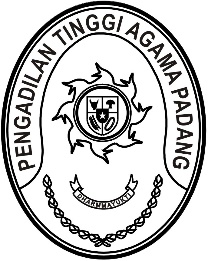 Nomor     	: W3-A//OT.00/12/2022	22 Desember 2022Lampiran	: -Perihal	:	Undangan Yth. Tim Analis Penilaian PPNPN PTA Padangdi-	TempatAssalamu’alaikum Warahmatullahi Wabarakatuh.Menindaklanjuti Hasil Penilaian Evaluasi Kinerja PPNPN selama satu tahun, maka perlu diadakannya penilaian. Untuk itu kami mengundang Saudara untuk mengikuti acara tersebut yang InsyaAllah akan dilaksanakan pada:Hari/Tanggal	:	Kamis/ 22 Desember 2022Jam	:	15.00 WIB s.d. selesai Tempat	:	Ruang Rapat Pimpinan		Pengadilan Tinggi Agama PadangDemikian disampaikan dan terima kasih.Wassalam,Kepala Bagian Umum dan Keuangan,Mukhlis, S.H.